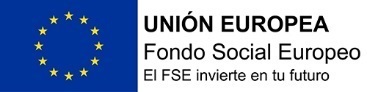 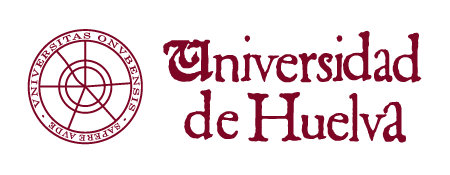 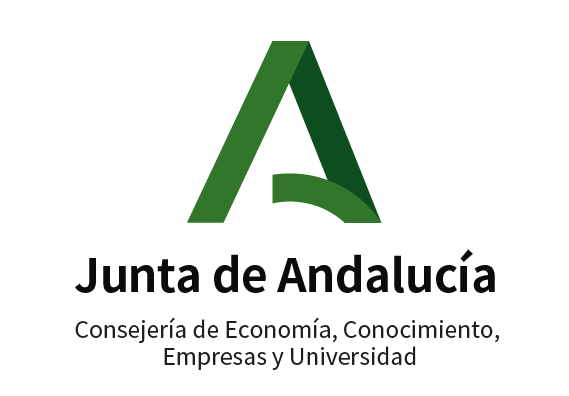 PROYECTOS I+D+i EN EL MARCO DEL PROGRAMA OPERATIVO FEDER ANDALUCÍA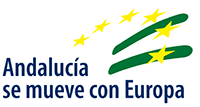 CONVOCATORIA 2020MODELO ALEGACIONES INFORME DEVAREFERENCIA DE PROYECTOIPTEXTO ALEGACIÓNTEXTO ALEGACIÓN